 				4-H Horse 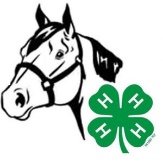 District Horse shows	June 6		Chadron	June 7		Guide Rock	June 8		Albion	June 9		Raymond	June 10	KearneyThere are not individual workouts for English Pleasure, English Equitation, Western Pleasure, or Western Horsemanship at the 2022 districts.2- and 3-year-old western pleasure horses must have an Affidavit submitted prior to entry.Horse ID sheets for District/State are due May 6th, 5:00 p.m. to the Extension OfficeNo late horse ID sheets will be accepted.State District information can be found here:  4h.unl.edu/horse-district-shows-entryDistrict/State Entry ProcedureDistrict & State Horse Show entry process must be completed by the exhibitor (or their family). Entry fees must be paid for using a debit/credit card. There are no other payment options. This process is not to be completed by 4-H Club Leaders or County Extension staff.Step 1: LoginGo to nhorse.fairwire.com.Click on Sign In at the top right. Choose a login type:Exhibitor: for registering one exhibitor.Quick Group: for registering multiple exhibitors. To create a Quick Group, enter a username and password for your group. You may choose a Default Club. The default club will automatically appear for each exhibitor and entry on later screens. In the future, you may enter the site again with either your Quick Group name and password or the login information for any individual exhibitor in your group.Notes: Be sure to write down or otherwise save your login information. Please note that the system will not save your login information until the registration process is complete.Step 2: Register ExhibitorsInput exhibitor's name, address, age, county, t-shirt size, etc.Step 3: Add EntriesChoose a Department for your first entry:District Horse ShowState Horse ShowChoose a Division for the entry. Choose a Class and complete other required boxes. Select only one class at a time. You must enter the Horse's Name for each class you choose. Click the Add Entry to Cart.You may now add another entry:Add different entry is for adding another entry in a different department.Add similar entry is an easy way to add another exhibitor in the same department.Repeat the steps above for each entry. Note that you may add many types of entries, without logging off. You will pay for all entries in one payment. If you are using the Quick Groups option, you may need to change from the default club as you add entries.Once all entries have been completed, click Continue.Step 4: Review Entries & Additional ItemsReview your entries and additional items for accuracy. Before checking out, you may add more entries or save this cart to add more entries later. Please note that your cart and login information is not saved until you click Save This Cart. Your exhibits are not registered until you click Check-out and complete the payment process.

Quick Group users: You may now click the button Add Entries for a different Exhibitor. This will take you back to Step 1 in order to create a new exhibitor within your Quick Group. Once you are done entering all group members, you can click Check-out and pay for them all at once. If you are using the Quick Groups option, you may need to change from the default club as you add entries.Step 5: Submit PaymentChoose a payment method (Visa or MasterCard), and enter your credit card information. Click Continue.Step 6: ConfirmReview your summary of entries and additional items. You may print and request an email of the receipt. If everything is correct, click Finish.You may review your previous transactions and view your profile by clicking on your name in the top right corner of the page.